Звук [Ч']. Буква Ч.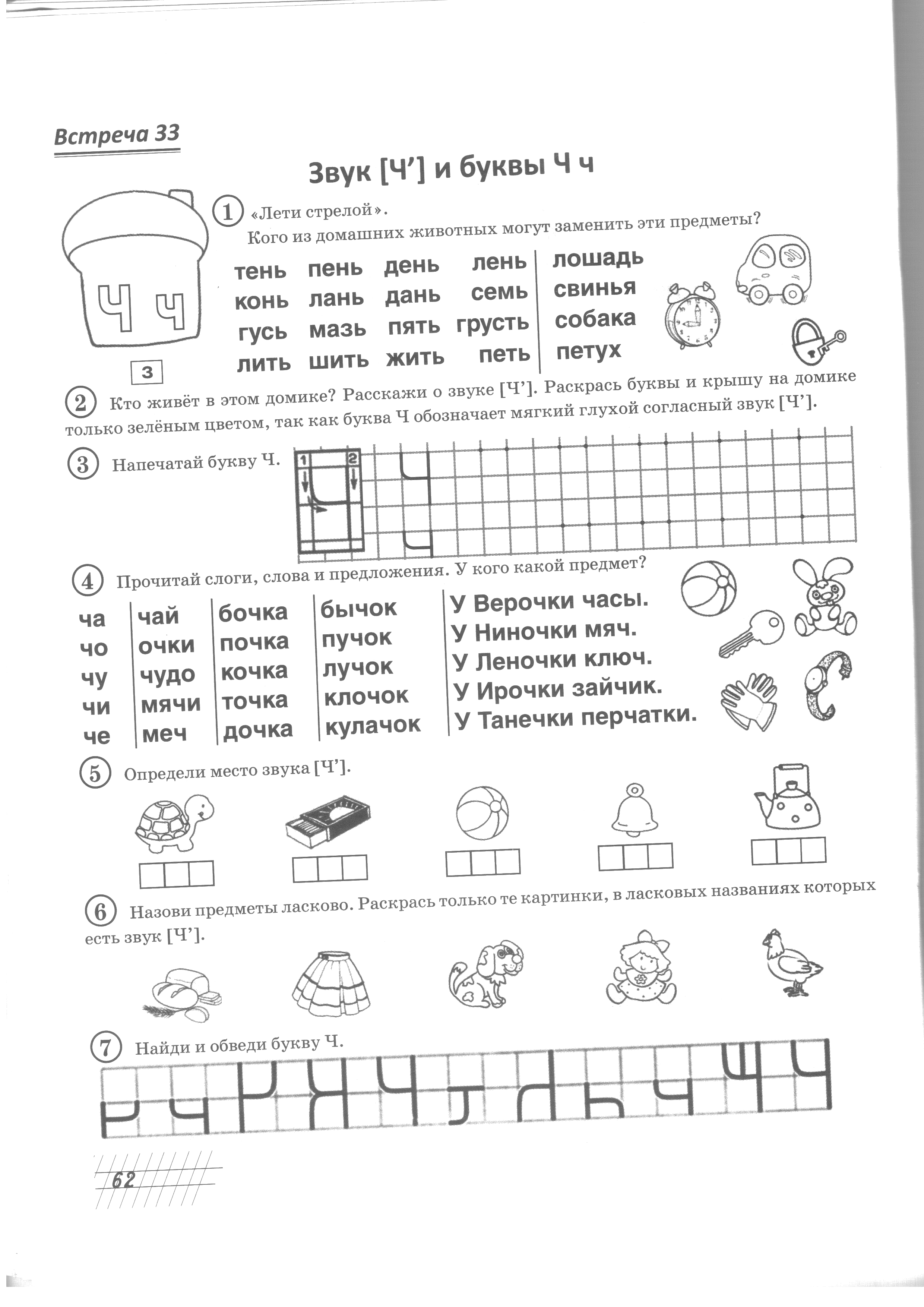                                               1.  «Лети стрелой». Прочитай слова, назови их ласково.2.   Кто живёт в этом домике? Расскажи о звуке [Ч’]. Раскрась буквы, звуковичок и крышу на домике только зеленым цветом, так как буква Ч обозначает мягкий глухой согласный звук [Ч’].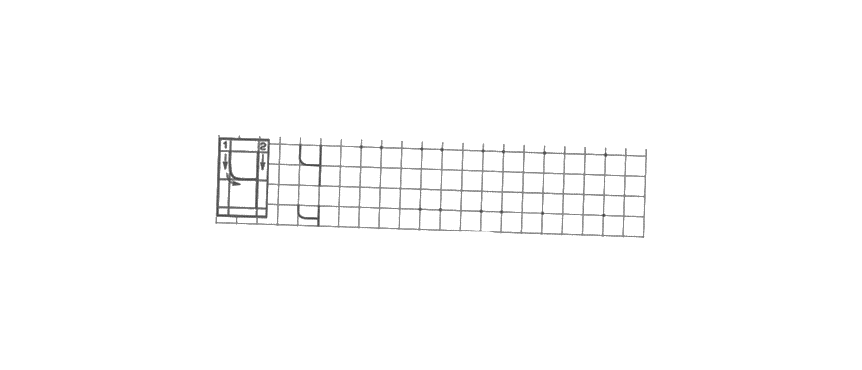 3.   Напечатай букву Ч.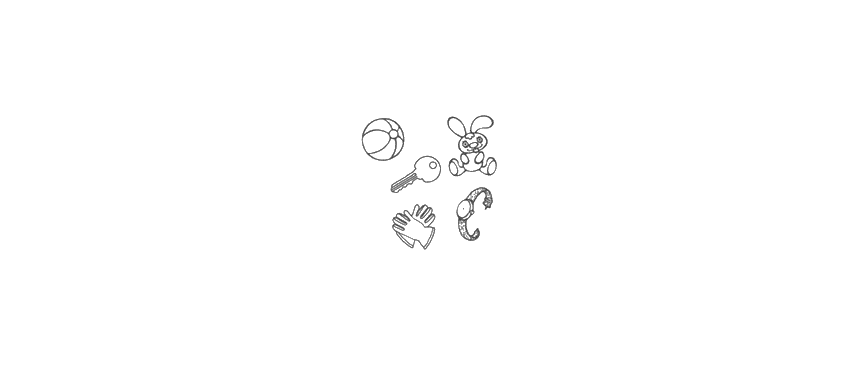 4.   Прочитай слоги, слова и предложения. У кого какой предмет?5.     Определи место звука [Ч’].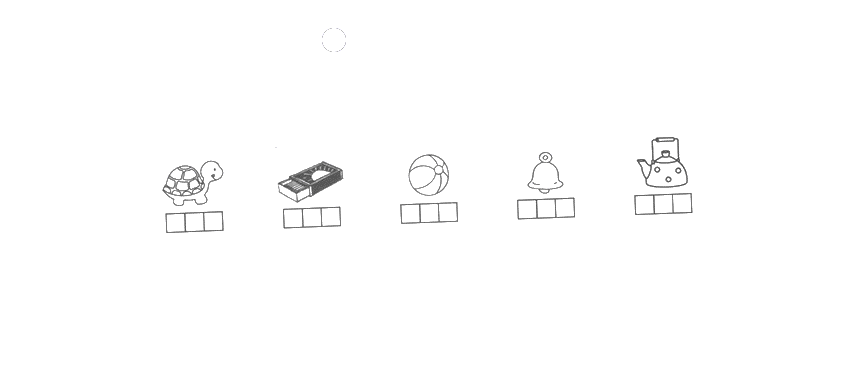 6.   Назови предметы ласково. Раскрась только те картинки, в названиях которых есть звук [Ч’].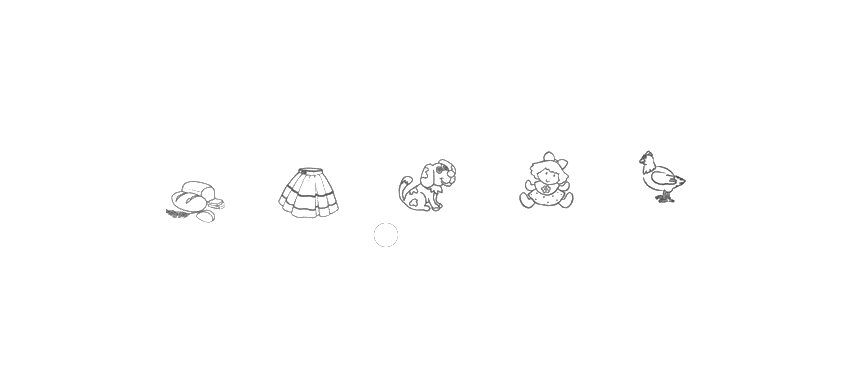 7.   Найди и обведи букву Ч.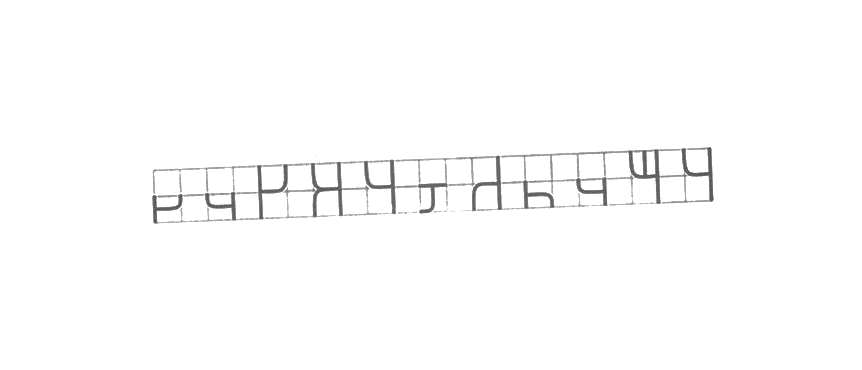 8.   Прочитай с разной интонацией.          9.    Прочитай, выделяя голосом подчёркнутые                                                                              слова.На берёзе сидит грач.                          У тебя горячие калачи?На берёзе сидит грач!                          У тебя горячие калачи?         На берёзе сидит грач?                         У тебя горячие калачи?    Запомни!Буква Ч обозначает всегда мягкий согласный звук.Буква Ч дружит с гласными А, У:        ЧА ,  ЧУ,но не дружит с гласными Я, Ю:        ЧЯ,   ЧЮ.10.   Вставь слоги ЧА или ЧУ в слова, поставь ударение.  да                                                     сы                                                 лок  ку                                                     до                                                 жие11.     Спиши предложение. Сделай звуковой анализ слов. 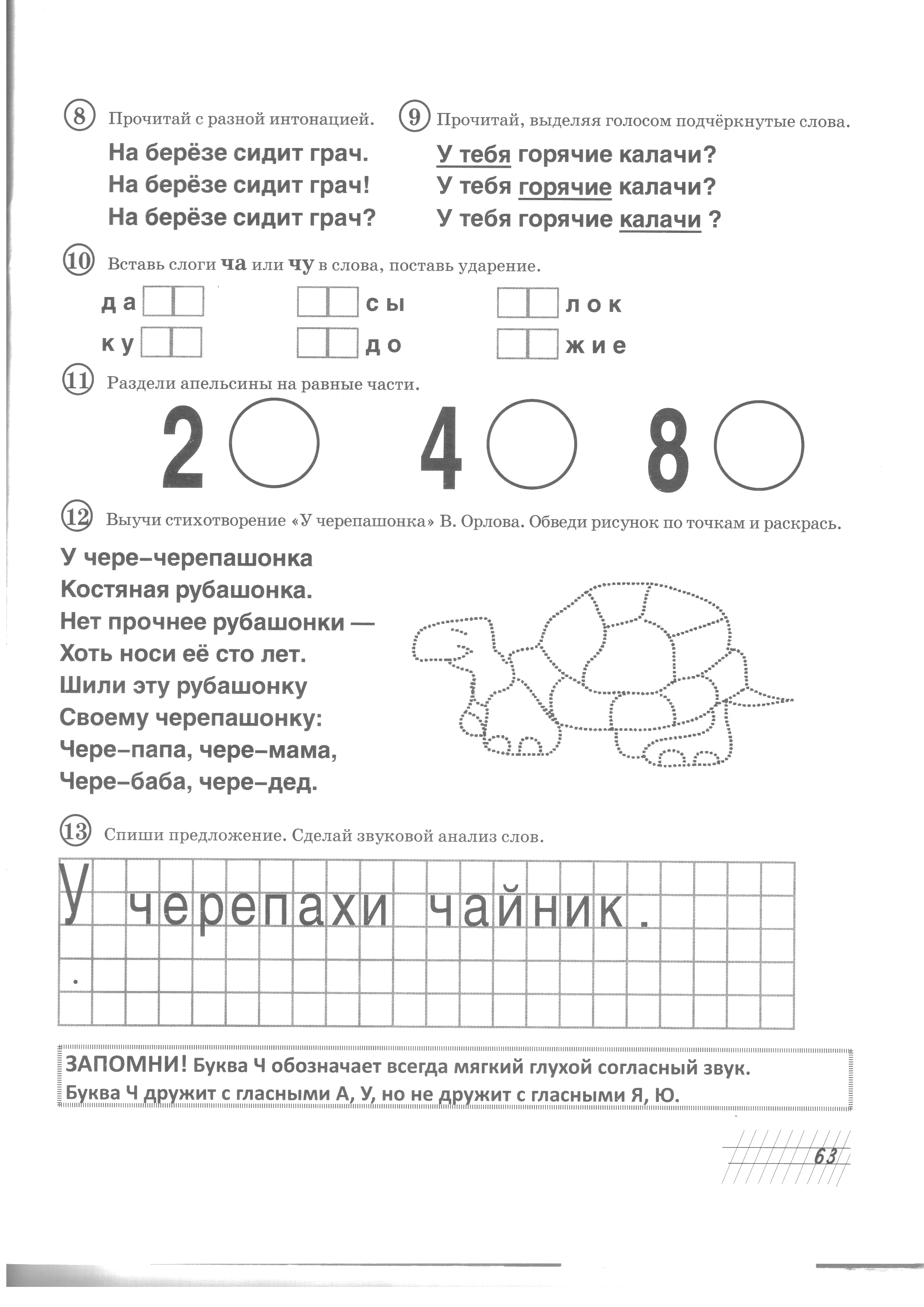 теньконьгусьлитьпеньланьмазьшитьденьпятьжитьпетьленьсемьгрустьдатьчачочучичечайочкичудомячимечбочкапочкакочкаточкадочкабычокпучоклучокклочоккулачокУ Верочки часы.У Ниночки мяч.У Леночки ключ.У Ирочки зайчик.У Танечки перчатки.